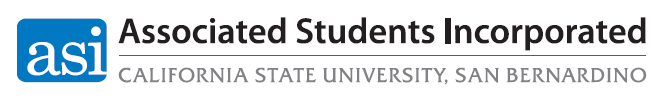 Policy Committee AgendaThursday May 7, 2020 | 9:00am – 10:00am | Zoom: https://csusb.zoom.us/j/92202173677Call to OrderRoll CallApproval of Minutes:Adoption of the Agenda ReportsOpen ForumOld BusinessPC 11-20 	Review: Conference Attendees Policy (3rd Reading) (Donis)New Business: PC 15-12	Review: ASI Personnel Policy & Procedures (1st Reading) (Donis)PC 16-12	Review: ASI Reserves Policy (1st Reading) (Donis)PC 17-12	Review: Policy and Procedures Governing Travel and Allowances (1st Reading) (Donis)PC 18-20	Review: Reimbursement Policy (1st Reading) (Donis)PC 19-20	Review: Student Research and Travel Policy (1st Reading) (Donis)PC 20-20	Review: ASI Hospitality Policy (1st Reading) (Donis)PC 21-20	Review: ASI Board of Directors Incentives Policy (1st Reading) (Donis)PC 22-20	Review: ASI Bylaws & Procedures (1st Reading) (Donis)PC 21-20	Dissolution: Travel Expenses & Allowance Policy (1st Reading) (Donis)AnnouncementsAdjournment